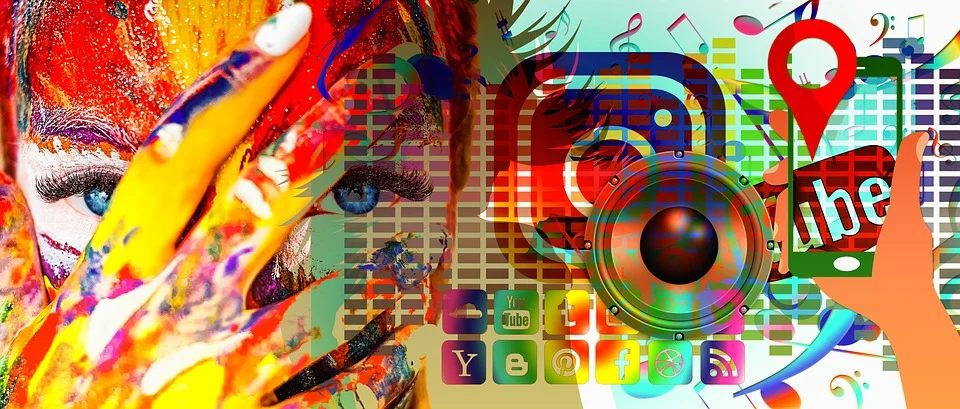 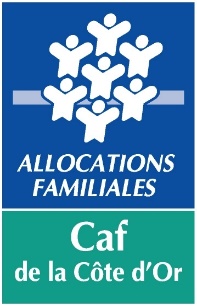 REGLEMENT DU DISPOSITIFObjectifs de la bourse jeunes Favoriser l’autonomie des jeunes en les associant à l’élaboration des actions ;Susciter leur initiative en favorisant la prise de responsabilité ;Contribuer à leur épanouissement et à leur intégration dans la société par des projets favorisant l’apprentissage de la vie sociale ;Encourager l’engagement des jeunes dans des actions citoyennes, de solidarité, d’entraide et de lutte contre les discriminations.Pour être recevable le projet doit répondre à plusieurs conditions :Les jeunes doivent avoir entre 11 et 18 ans révolus et être porteurs du projet ;Le projet peut être individuel ou collectif ;Le projet peut s’inscrire dans les champs tels : solidarité, fraternité, environnement, manifestations culturelles, loisirs, etc. ;Pour les projets concernant des séjours, le jury veillera à ce que les projets proposés soient réellement à l'initiative des jeunes et non des projets organisés et portés par une structure ;Les jeunes doivent être soutenus par un accompagnateur (personne majeure référente) issue d’une structure proche de chez eux (accueil jeunes, association, centre social, PIJ, etc.) ;Les jeunes s’engagent à organiser une restitution de leur projet dont la forme leur appartient ;Le projet doit se dérouler hors temps scolaire.Le projet ne sera pas retenu s’il a pour objet de financer :Des études ;Une formation ;Un stage ;Un séjour linguistique ;Une participation à des compétitions.Modalités du juryAfin de pouvoir étudier votre demande, vous devez :Faire parvenir avec le dossier un support de présentation du projet sous format vidéo (format vidéo de 5 à 10 min à envoyer en via Wetransfer : https://wetransfer.com/ )Si la structure n’est pas connue par la CAF 21 constituer un dossier type (statut déposé, délibération du Conseil Municipal, Relevé d’Identité Bancaire, etc.),.Les dossiers devront être envoyés par mail à missionsterritoriales@caf21.caf.fr avant les 3 dates annuelles de passage en commission : 28 mars, 20 juin ou 10 octobre 2023.Le financement du projet Les fonds sont versés à la « structure support » de votre projet.Le montant attribué pourra aller jusqu’à 5 000 € par projet avec un financement maximum de 80 % par la Caf, selon le barème suivant : 250 € par jeune participant au projet.Il sera nécessaire de fournir les éléments de bilan à la CAF (compte de résultat et bilan de l’action) dès la fin du projet.A noter : Vous pouvez demander conseil auprès du chargé de conseil et de développement de la Caf qui vous suit tout au long de l’élaboration du projet. L’ACCOMPAGNATEUR DU PROJET DE JEUNESLes attendus du rôle d’accompagnateurL’accompagnateur peut être un professionnel ou non de l’éducation, ou de l’animation. Par ses diplômes ou expériences, il doit être en mesure d’accompagner avec qualité et rigueur les jeunes sur leur projet.Celui qui accompagne les jeunes est alternativement :- derrière pour soutenir ;- à côté pour accompagner et faire avec ;- devant pour ouvrir, faciliter l’accès et mobiliser.Ses fonctions sont multiples et complémentaires :- accompagner et accueillir ;- écouter et ouvrir les possibilités ;- conduire et confronter.Dans les différentes étapes de réalisation du projet :- Il doit « faire avec » et non « agir à la place de » ;- Il met à disposition ses outils, ses techniques, ses savoirs pour développer les compétences des jeunes ;- Il facilite l’évaluation et la transmission du projet et plus particulièrement la valorisation des expériences des jeunes. Il aide les jeunes à verbaliser leur action, à revisiter, ré explorer leurs expériences et les transmettre par divers supports à d’autres jeunes et aux partenaires.Vos coordonnéesNom de la structure support : Adresse : Téléphone : Nom et prénom de l’accompagnateur : Fonction au sein de la structure : Diplômes et/ou expériences auprès des jeunes : Téléphone :   Mail : Est-ce la première bourse jeunes que vous accompagnez ?Est-ce la première bourse jeunes accompagnée par la structure ?De quelle manière accompagnez-vous le projet ?Rencontrez-vous des difficultés dans cet accompagnement ? Si oui, lesquelles ?A joindre au dossier de candidature envoyé par le(les) jeune(s) à l’adresse suivante :missionsterritoriales@caf21.caf.fr 